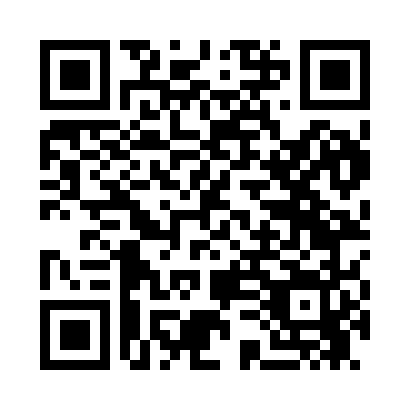 Prayer times for Mill Grove, Missouri, USAMon 1 Jul 2024 - Wed 31 Jul 2024High Latitude Method: Angle Based RulePrayer Calculation Method: Islamic Society of North AmericaAsar Calculation Method: ShafiPrayer times provided by https://www.salahtimes.comDateDayFajrSunriseDhuhrAsrMaghribIsha1Mon4:115:491:185:178:4810:262Tue4:125:491:195:188:4810:253Wed4:125:501:195:188:4810:254Thu4:135:501:195:188:4710:245Fri4:145:511:195:188:4710:246Sat4:155:511:195:188:4710:237Sun4:165:521:195:188:4710:238Mon4:175:531:205:188:4610:229Tue4:175:531:205:188:4610:2210Wed4:185:541:205:188:4510:2111Thu4:195:551:205:188:4510:2012Fri4:205:561:205:188:4410:1913Sat4:225:561:205:188:4410:1814Sun4:235:571:205:188:4310:1815Mon4:245:581:205:188:4310:1716Tue4:255:591:215:188:4210:1617Wed4:265:591:215:188:4110:1518Thu4:276:001:215:188:4110:1419Fri4:286:011:215:188:4010:1320Sat4:296:021:215:188:3910:1221Sun4:316:031:215:178:3910:1022Mon4:326:041:215:178:3810:0923Tue4:336:041:215:178:3710:0824Wed4:346:051:215:178:3610:0725Thu4:366:061:215:178:3510:0526Fri4:376:071:215:168:3410:0427Sat4:386:081:215:168:3310:0328Sun4:406:091:215:168:3210:0229Mon4:416:101:215:168:3110:0030Tue4:426:111:215:158:309:5931Wed4:436:121:215:158:299:57